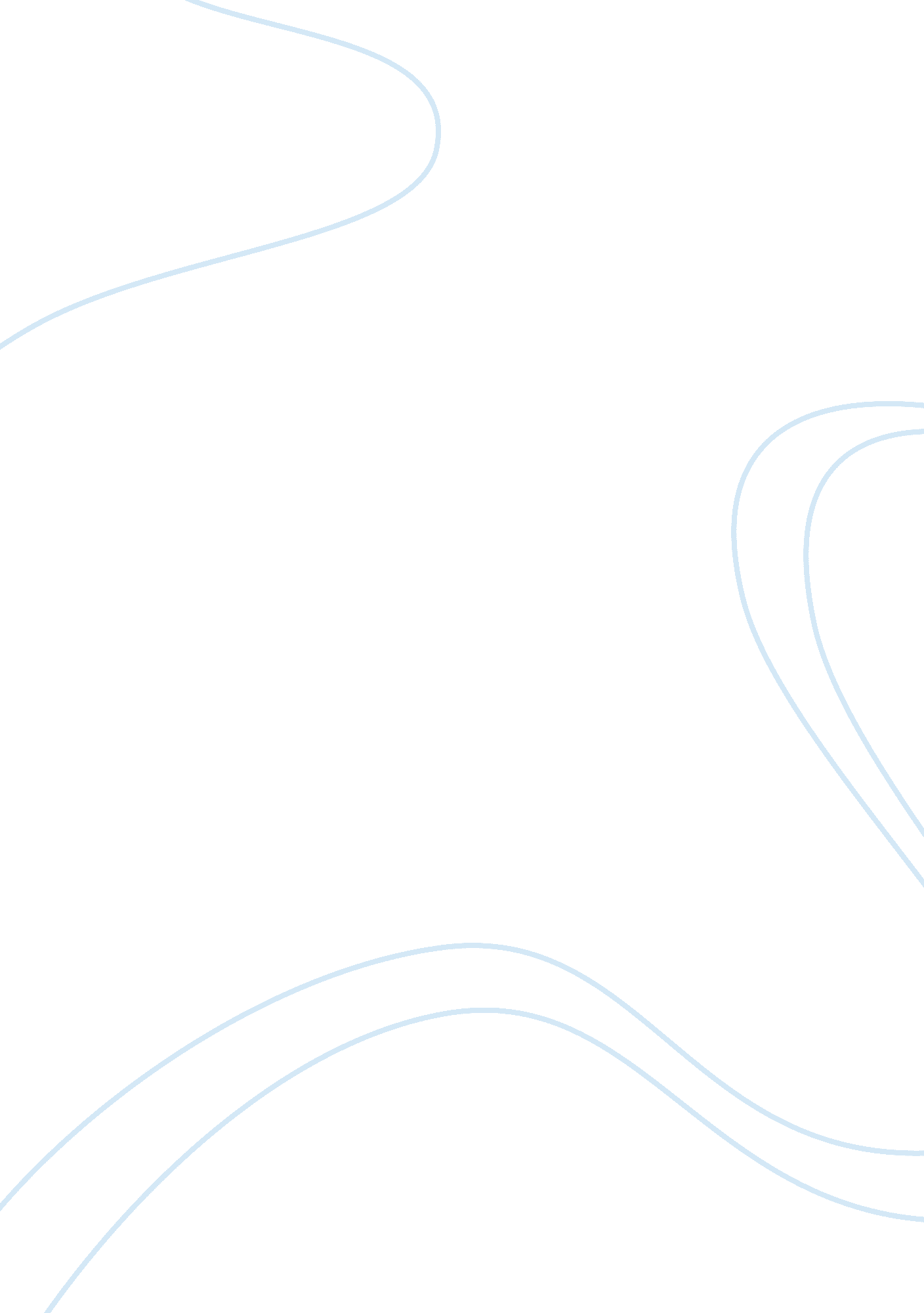 An outline of english education system education essayEducation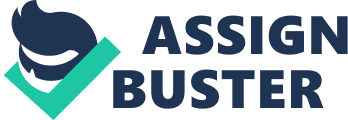 This essay is entitled 'An lineation of the British instruction system. ' and it particularly concentrates on explicating some relevant issues refering primary schools in this state. The essay negotiations about three subjects, all of them divided in three paragraphs: the first 1 is a historical background and a cardinal component that may assist us clear up today 's construction, referred to in the undermentioned paragraph. Since we are populating in a society ruled by the new engineerings, the last paragraph focal points on the importance given to the ICTs in British schools. The essay concludes by foregrounding what, in my sentiment, are the chief strengths of the educative system in the United Kingdom. As stated by some historiographers, the roots of British instruction can be found in the mid 6th century. It was non nevertheless until the 17th century, when the first 'schools ' were built. At that clip, instruction belonged to the Catholic Church which was committed to learning the rules of Christianity, by edifice schools. Harmonizing to the writer Denis Haye, the Nineteen century saw the birth of the first province schools. At that clip, these were still controlled by the Church which used to present hapless kids to the chief affairs of Church 's beliefs. However, it was non until the mid-century when the State starts deriving some control over instruction, presenting a wider assortment of topics. Among all the instruction acts that have passed in the history of British instruction, it is of import to concentrate on two of them, since they may assist us clear up the roots of today 's construction. The besides referred to as 'The Scottish Act ' , is born in 1872 and harmonizing to the online article 'Key Dates inEducation' it is known for doing 'school attending compulsory from the age of 5 to 12 old ages old ' . Another instruction act to be drawn up took topographic point in 1944, and is in my sentiment, of import to foreground because from this clip on primary school kids are exempted of paying tuition fees. With this new instruction act a three-party system was introduced in British instruction system, and this led to the creative activity of alleged proficient, grammar and modern schools. While analyzing the history of the instruction system, it is decisive to travel back to the twelvemonth 1988 when the national course of study is introduced in British schools, including English, Maths, Science, and Religion as mandatory topics. From 2010 'MFLT ' , which stands for 'Modern Foreign Languages Teaching ' is besides an obligatory topic. It is so the creative activity of the national course of study, likely considered the most of import fact that may assist us accomplish a better apprehension of today 's system. The writer Denis Haye who wrote 'Primary Education: the Key Concepts ' , claims that in the twentieth century, merely after the debut of the national course of study, kids were obligated to analyze in school from 5 to 11 old ages old and this 'primary phase ' was followed by a specific instruction which would stop at the age of 16. It is because of the national course of study that today 's students go to school at the age of 5 and leave when they turn 11. The writer besides claims that there is a minor measure of educational Centres which accept kids from the age of 8 to 12 called 'deemed in-between ' in his words, while others referred to as 'first ' accept 5-8 or 9 year-old students. Today 's British primary instruction 's construction could non be analysed without bearing in head what is in my sentiment the chief strength of the British system: the assortment of schools offered to parents and British students. On the Department of Education 's web page, some of the chief types of schools can be found, set uping a division in three subdivisions: 'mainstream province schools, province schools with peculiar features and specializer schools ' in the first subdivision. 'Trust and Voluntary controlled/aided schools ' in the 2nd. Faith schools, academies and grammar schools besides belong to the 2nd subdivision. In the 3rd group the Department includes 'Independent schools ' . This last sort, as its name shows, is governed by an independent organic structure which harmonizing to the Department of Education have their ain 'curriculum and admittance policies ' . Since we are populating in a society ruled by the information engineerings, a valuable facet to be drawn up, is without a uncertainty the version of the ICTs ( the information and communicating engineerings ) to the British instruction system, paying a particular attending to the primary instruction Centres. The British Department of Education claims that the acceptance of the information and communicating engineerings ( ICTs ) to today 's primary schools radically improves the instruction Centre 's degree. It was in the twelvemonth 2002, when the Education and Training inspectorate wrote a study which highlighted the positive facets of incorporating the ICTs in the UK schools. In most schools, both the pupil 's acquisition and the quality of learning were shown to be 'satisfactory ' . Most of them used a great figure of applications such as developing web pages, utilizing societal webs for educational intents, directing electronic mails and utilizing web-cams, to advert but a few of them. This study besides indicates that the debut of the ICTs in primary school 's schoolrooms and lessons notably increases the student 's motive and enthusiasm to larn. The Department of Education besides claims that the information and communicating engineerings have been adapted to the course of study of several schools in the UK for the past 5 old ages, including ICT as a compulsory topic. In my sentiment, the chief advantage of the ICTs likely relies on its positive effects on kids 's attending and involvement, and this is one of the grounds why there are an even higher figure of centres which are integrating them. While looking for information on this affair, I found two relevant articles in two different newspapers which show a clear illustration of how these engineerings are being adapted to instruction. The first article belongs to the journalist Borland, and appeared in 'The Guardian ' . It talks about a school in the UK which bought a twosome of Wiis in order to 'boost student 's enthusiasm for athletics ' utilizing the new Wii Fit Plus. This new Wii application, the author claims, is focused on assorted fittingness exercises proved to be good for the kids 's wellness, particularly for sedentary 1s. Borland besides states that although this inaugural foremost received a really positive feedback from most people, there were other voices avering that a picture console should ne'er take the topographic point of traditional drills or exercisings. Another article to be taken into history, was written by The Telegraph ' s instruction editor Graeme Paton who states that a school in the UK has decided to present Twitter, the UK 's widely known societal web as a topic. Children, nevertheless, will non merely be taught how to utilize this web foracademicintents ( if there are any ) but besides to pass on by utilizing Skype and develop online web logs. To reason this essay, it is of import to advert that the British instruction system likely stands out for the tremendous assortment of schools offered to kids and parents while in other states merely three or four types of schools. Furthermore, the last paragraph can so be interpreted as an illustration of the version of this system to today 's new coevals of kids, heightening educational positions, and eventually providing for wider demands. 1, 200 words. Group Research Proposal Research job: What are the chief types of intimidation inprimary and secondaryschools? How can this job be tackled? Why is this statement of import? Bullyingis a job nowadays in current primary and secondary schools, usually impacting kids from four to sixteen old ages old. Not merely students are involved, but besides parents and instructors who, in most instances, do non even know the truth or hide the maltreatment. There are different sorts of strong-arming which, can be divided into five groups: verbal, physical, emotional, cyber-bullying, and homophobic. In the verbal and emotional intimidation, the bully uses disrespectful comments and endangering words which intend to harm the victim. This is likely one of the worst sorts since kids are physiologically affected, making in most instances traumas taking to societal issues such phobic disorders to develop relationships with other schoolmates due to a low self-pride. In physical intimidation, the culprit intends to impact physically the mark by fall backing to violent Acts of the Apostless such as striking, pluging or drawing without holding a necessary ground to make so. Cyber-bullying is considered to be a comparatively new sort, due to the development of new engineerings. It non merely affects students in the schoolrooms but outside in the existent universe, by utilizing calumniatory pictures printing the maltreatment on the cyberspace. The last type, homophobic intimidation, is related to the kid 's sexual orientation utilizing derogative footings such as homosexual or even the ugly 'faggot ' . These are but a few of an eternal list of other sorts of strong-arming. Analyzing this job is of import since it non merely might assist those who need it most, it can besides clear up one of the darkest facets of human behavior towards the others. Methodology In order to transport on this research, it is critical to entree to different beginnings of information. Not merely books can assist us with this affair ; articles published in bookman or public newspapers, every bit good as telecasting interviews or scholarly plans can be really helpful. A really relevant docudrama on affair, entitled 'The Red Balloon House ' aired on the BBC last month will be born in head while developing the research. This is a charity organisation taking to assist kids who suffer from school phobic disorders due to strong-arming maltreatments. This documental offers a close unmasking of this affair, clear uping many facets about the chief effects of this sort of maltreatment. Another utile method to be taken into history, nevertheless hard and hazardous, is transporting on a privateinterviewwith a primary beginning, a victim. Literature Review 'Aspectos psicol & amp ; oacute ; gicos de la violencia juvenil ' hypertext transfer protocol: //portales. educared. net/convivenciaescolar/contenidos/biblioteca002. pdf 'Bullying ' hypertext transfer protocol: //portales. educared. net/convivenciaescolar/contenidos/biblioteca003. pdf 'Convivencia escolar Y prevenci & A ; oacute ; n de la violencia ' hypertext transfer protocol: //portales. educared. net/convivenciaescolar/contenidos/biblioteca015. pdf 'Convivencia nut los centros educativos ' hypertext transfer protocol: //portales. educared. net/convivenciaescolar/contenidos/biblioteca011. pdf 'Acoso Lepidocybium flavobrunneum. Gu & A ; iacute ; a parity chicas Y Marx ' hypertext transfer protocol: //portales. educared. net/convivenciaescolar/contenidos/guia. pdf 'La actuaci & A ; oacute ; n ante el maltrato entre iguales en el centro educativo ' hypertext transfer protocol: //www. obrasocialcajamadrid. es/Ficheros/CMA/ficheros/OSSoli_MenorMaltrato. PDF Decision Bullying is a societal job that affects more often all rhythms of instruction. Everybody should go cognizant of this job and seek to stop up these maltreatments by the application of methods and efficient solutions to it. Individual Research Proposal Research Problem Undertaking intimidation in the U. K. primary schools. What are its roots and types? What are the chief effects on the psychological wellness of today 's students? Why is this statement of import? Strong-arming in primary and secondary schools in the UK, is so a job that has been stalking British students since the first schools were built in the 19th century. This leads us to oppugn ourselves about strong-arming 's roots, what they are and how they can assist us eliminate this job from abrasion. Harmonizing to the instruction newsman Kristin Rushowy organize the US newspaper 'The Star ' , strong-arming 's roots can be found in the tough 's household relationships. In most instances, Rushowy claims, toughs come from 'blended ' or 'single-parent ' households, and feel they ca n't trust on their parents who act in an overprotecting manner. Although it is a fact that schools are built in order to supply a good instruction for our society 's kids, parents besides have theresponsibilityto educate their kids in tolerance, and regard towards their schoolmates and all the members of society. However, it is non ever this manner and it is so an issue to be analysed in deepness. The rise of the new information and communicating engineerings which as I stated in my essay, are being adapted to today 's primary schools in the UK, have a negative consequence on this affair. Students who are taught how to utilize societal webs as 'Twitter ' unconsciously tend to utilize this cognition to hassle other kids. This is a comparatively new type of strong-arming referred as 'cyber-bullying ' . As happens to other sorts of strong-arming such as, homophobic, it has so an inauspicious impact on pupil 's mental wellness. Harmonizing toDoctorMarc Dombeck in his article 'The long clip effects of Bullying ' short-termed effects such as choler, depressionand self-destructive ideas can take to the long term 'increased inclination to be a lone wolf ' self-esteem jobs, and trouble in swearing people. These are but a few of the negative impact of Bullying and it is so a affair to be researched on. Methodology To transport out this research, I will bear in head some online articles published in British and American newspapers, every bit good as some ushers published by the British Department for kids, schools and households and an essay I wrote refering British primary instruction. Literature Review The first beginning to be considered is a usher published by the Department for kids, schools and households, entitled 'safe to Learn: Implanting anti-bullying in Schools ' , since it is a perfect lineation of this issue. Another usher published by the old section entitled 'homophobic strong-arming ' is besides to be considered. Assorted on-line articles written by experts on this affair as Dr. Marc Dombeck 'The long clip effects of Bullying ' are besides to be born in head. An essay written by myself entitled 'An lineation of Primary instruction in the UK ' which is focused, among other issues on the version of the ICT in today 's schools, may assist us clear up the roots of cyber-bullying. Decision Although Bullying is a job that has already been researched on by many experts, there are some chief issues such as its roots or psychological effects that still need to be examined in deepness. Self- Appraisal The Cardiff University 's faculty entitled 'Introduction to Academic Study in the UK ' has notoriously helped me develop and better my research accomplishments. Although in the grade I am presently analyzing I had already been taught how to mention utilizing the Modern Language Association ( MLA ) 's manner, it is ever utile to larn how to cite utilizing theHarvardmanner, since it is the 1 that is usually used in the United Kingdom. The 'Research accomplishments ' seminar, was besides decisive since it taught me to research utilizing academic beginnings and databases. I had no old cognition about it and it helped me while be aftering essays for some of my faculties. The talk on critical thought was so really advantageous since it was an tremendous aid while composing my two critical analyses for the faculty 'The Victorian Novel ' from a subjective and critical point of position. The talk on the ways UK ' pupils are assessed and the Markss used, was besides really appealing and interesting since I come from an abroad ' University with a wholly different construction. To stop up I would wish to advert that although unluckily I could non go to the 'peer-review ' seminar and therefore it has been impossible for me to analyze other pupil 's proposals including my findings in this piece of authorship, I have taken into history some feedback I received from the schoolmates I worked with, in order to compose my ain research proposal. I have considered rewriting the proposal, being specially focused on altering the research inquiry because 'it was excessively wide ' . 